	PORVENIR SCHOOL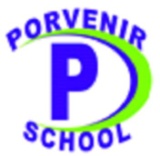 ChiguayanteEducando para  el Emprendimiento en ValoresIII  ENCUENTRO DE CIENCIA, TECNOLOGÍA E INNOVACION DEL COLEGIO PORVENIR SCHOOL 2016REQUISITOS DE INSCRIPCIÓN:-Cada establecimiento educacional puede inscribir máximo 2 grupos.-El grupo debe estar compuesto por dos  alumnos participantes.-Plazo máximo de entrega de inscripción  19 de octubre del 2016.PRESENTACIÓN:Cada presentación ya seleccionada, debe presentar su proyecto en afiches de colores donde contenga la información. (Objetivos, preguntas de investigación, análisis, conclusiones).El color representativo para establecimientos de otras comunas es:Se enviará un correo confirmando la participación de su  establecimiento a esta feria Científica a más tardar el día 19 de Octubre del 2016. Los alumnos deben presentarse con el uniforme del colegio al que pertenecen, el día en que se inicia la feria que será viernes  21 de Octubre de 2016.Cada alumno será reconocido por su participación en esta feria.Enviar  ficha al correo: lorena.sanmartin@porvenirschool.cl  ó fabiola.sanmartin@porvenirschool.clEl horario de exposición será el mismo día desde  9:00  y hora de culminación a las 13:00. Los expositores deberán instalar sus proyectos una  hora antes de la exhibición, si solicitan  energía deben solicitar con anticipación.Cada expositor recibirá una colación fría para ese día. Recordar que es una instancia de participación , entusiasmarse con la ciencias  y participar con otros establecimientos.PORVENIR SCHOOLChiguayanteEducando para  el Emprendimiento en ValoresFICHA DE INSCRIPCION DE TRABAJO COMPLETE EL SIGUIENTE FORMULARIO:1-TITULO DE LA INVESTIGACION2-AREA TEMATICA DEL TRABAJOBiología               Química               Física              Matemática           Tecnología3-   IDENTIFICACIÓN ESTABLECIMIENTO EDUCACIONAL      4-  IDENTIFICACION DEL PROFESOR ASESOR5- IDENTIFICACION DE LOS ALUMNOS6-ANTECEDENTES DEL PROYECTO:RESUMEN (INCLUIR OBJETIVO-PLANTEAMIENTO-CONCLUICIONES)ComunaEstablecimientoChiguayante-HualquiAzulConcepción AmarilloTalcahuano-HualpenVerdeSan Pedro-Coronel-LotaRojoNombre del Establecimiento Educacional:Nombre del Establecimiento Educacional:Nombre del Establecimiento Educacional:Nombre del Director (a):Nombre del Director (a):Nombre del Director (a):Comuna:Comuna:Comuna:Ciudad :                                                                            Región:Ciudad :                                                                            Región:Ciudad :                                                                            Región:Teléfono :e-mail:Nombre: Nombre: Nombre: RUT:RUT:RUT:Especialidad: Especialidad: Especialidad: Establecimiento Educacional:Establecimiento Educacional:Establecimiento Educacional:Dirección Establecimiento:Dirección Establecimiento:Dirección Establecimiento:Dirección Particular:Dirección Particular:Dirección Particular:Ciudad:                                                                                Región:Ciudad:                                                                                Región:Ciudad:                                                                                Región:Teléfono:e-mail:Nombre Completo: Edad:                       Curso:                         RUT:Establecimiento Educacional:Dirección Particular: Ciudad :                                     Región:Teléfono:                                  e-mail:    Nombre Completo: Edad:                                Curso:                RUT: Establecimiento Educacional:Dirección Particular: Ciudad:                                    Región:Teléfono :                                  e-mail:   